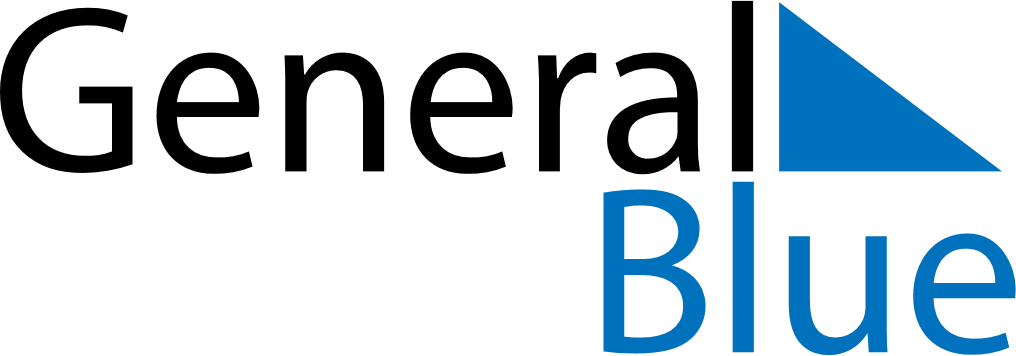 May 2136May 2136May 2136May 2136May 2136SundayMondayTuesdayWednesdayThursdayFridaySaturday12345678910111213141516171819202122232425262728293031